СУМСЬКА МІСЬКА РАДА СКЛИКАННЯ     СЕСІЯРІШЕННЯвід                             № м. Суми1. Затвердити  Порядок залучення, розрахунку розміру і використання коштів пайової участі замовників будівництва у розвиток інфраструктури на території Сумської міської об’єднаної територіальної громади (додаток 1).2. Договори про сплату пайової участі, укладені до 01.01.2020 року, є дійсними та продовжують свою дію до моменту їх повного виконання.3. Вважати такими, що втратили чинність, рішення Сумської міської ради від 05 жовтня 2016 року № 1161-МР «Про затвердження Порядку залучення, розрахунку розміру і використання коштів пайової участі замовників будівництва у розвиток інфраструктури м. Суми та Типового договору про залучення, розрахунок розміру і використання коштів пайової участі замовників будівництва у розвиток інфраструктури м. Суми», рішення Сумської міської ради від 29 березня 2017 року №1897-МР «Про внесення змін до рішення Сумської міської ради від 05 жовтня 2016 року № 1161-МР «Про затвердження Порядку залучення, розрахунку розміру і використання коштів пайової участі замовників будівництва у розвиток інфраструктури м. Суми та Типового договору про залучення, розрахунок розміру і використання коштів пайової участі замовників будівництва у розвиток інфраструктури м. Суми». 4. Дане рішення набирає чинності з моменту офіційного оприлюднення в друкованих засобах масової інформації. 5. Департаменту комунікацій та інформаційної політики Сумської міської ради (Кохан А.І.) оприлюднити дане рішення в місцевому друкованому засобі масової інформації та на офіційному веб-сайті Сумської міської ради в мережі Інтернет у строки визначені законодавством. 6. Організацію виконання даного рішення покласти на заступника міського голови згідно з розподілом обов’язків. Сумський міський голова 							О.М. ЛисенкоВиконавець: Шилов В.В.                     __________Ініціатор розгляду питання – постійна комісія з питань планування соціально-економічного розвитку, бюджету, фінансів, розвитку підприємництва, торгівлі та послуг, регуляторної політики.Проєкт рішення підготовлено управління капітального будівництва та дорожнього господарства Сумської міської ради.Доповідач: управління капітального будівництва та дорожнього господарства Сумської міської ради.Лист погодженнядо проекту рішення Сумської міської ради«Про затвердження Порядку залучення, розрахунку розміру і використання коштів пайової участі замовників будівництва у розвиток інфраструктури на території Сумської об’єднаної територіальної громади»Голова постійної комісії з питань плануваннясоціально-економічного розвитку,бюджету, фінансів, розвитку підприємництва, торгівлі та послуг, регуляторної політики				В.О. ШиловНачальника управління   капітального                                                                                                                                            будівництва та дорожнього господарства			В.В. ШиловГоловний спеціаліст-юрисконсульт                                                                                                             управління капітального будівництва                                                                                                       та дорожнього господарства			І.В. КривцоваДиректор департаменту фінансів, економіки та інвестицій							С.А. ЛиповаПерший заступник міського голови 			В.В. ВойтенкоНачальник правового управління						О.В. ЧайченкоСекретар міської ради								А.В. Баранов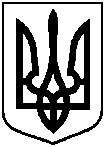                  Проєкт  оприлюднено                   «_____»______2019                   Про затвердження Порядку залучення, розрахунку розміру і використання коштів пайової участі замовників будівництва у розвиток інфраструктури на території Сумської міської об’єднаної територіальної громадиЗ метою забезпечення умов для створення і розвитку інфраструктури на території Сумської міської об’єднаної територіальної громади, відповідно до Закону України «Про засади державної регуляторної політики у сфері господарської діяльності», керуючись пунктом 13 та пунктами 1-4 розділу II Прикінцевих та перехідних положень Закону України «Про внесення змін до деяких законодавчих актів України щодо стимулювання інвестиційної діяльності в Україні», статтею 26 Закону України «Про місцеве самоврядування в Україні», Сумська міська рада ВИРІШИЛА:З метою забезпечення умов для створення і розвитку інфраструктури на території Сумської міської об’єднаної територіальної громади, відповідно до Закону України «Про засади державної регуляторної політики у сфері господарської діяльності», керуючись пунктом 13 та пунктами 1-4 розділу II Прикінцевих та перехідних положень Закону України «Про внесення змін до деяких законодавчих актів України щодо стимулювання інвестиційної діяльності в Україні», статтею 26 Закону України «Про місцеве самоврядування в Україні», Сумська міська рада ВИРІШИЛА: